NAME: YUSUF DEBORAH DAMILOLADEPARTMENT: PHARMACYCOURSE: CHM 102COLLEGE: MHS1.    1. CH2=C(OH)HCHO       a. -OK (Alkanol)      b. -CHO (Alkanal)      c. = (Alkene)    2. C6H5CH(NH2)COCH3      a. -NH2(Amine)      b. -C=O (Alkanone)    3. CH3C=CHCH(OH)CHO      a. -CHO (Alkanal)      b. -OH (Alkanol)      c. =(Alkene)2. Specific rotation= observed rotation (degrees)                                    (conc.g/cm3× path length of sampleGiven: observed rotation=1.0°                Path length of sample=1dm                 Conc.g/dm3=?Conc g/dm3= size of sample (g)                       Volume(cm3)Conc g/cm3=0.856g                      10cm Conc g/cm3=0.0856g/cm3Specific rotation=1.0°                             0.0856g/cm3×1dm3=11.68°g-1cm-1dm-13. 1. Hexa-2,4-diene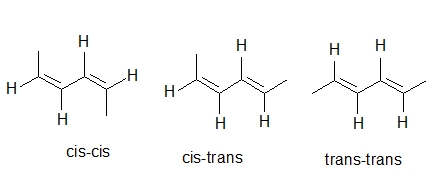 2. 2,3 Dimethylbut-2-ene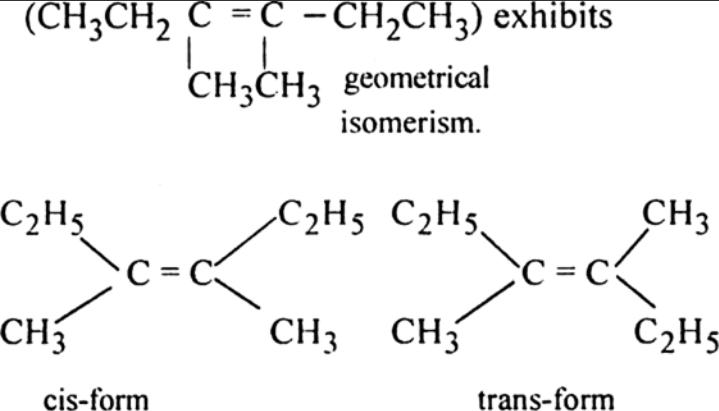 